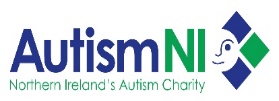 Employee Monitoring QuestionnairePRIVATE AND CONFIDENTIALAutism NI is an Equal Opportunities employer.  Our recruitment process is carried out in a way that ensures that individuals are selected purely on the basis of their ability to do the job that they have applied for. No job applicant or employee will receive less favourable treatment on the grounds of sex, marital status, disability, race, ethnic origin, nationality, age, sexual orientation, religious belief or political opinion or be disadvantaged by conditions or requirements which are not justified nor relevant to the job. The sole criterion for the selection is the suitability of the applicant for the post. We are committed to ensuring that every applicant applying for a post within Autism NI is treated fairly.  To demonstrate our commitment to equality of opportunity in employment, we need to monitor the community background of our applicants and employees, as required by the Fair Employment and Treatment (NI) Order 1998. Regardless of whether we practice religion, most of us in Northern Ireland are seen as either Catholic or Protestant. We are asking you to indicate your community background by ticking the appropriate box below.  Please note that it is a criminal offence under the legislation for a person to give false information in connection with the preparation of the Employee Monitoring Questionnaire.  I am a member of the Protestant community I am a member of the Roman Catholic community I am a member of neither the Protestant nor the Roman Catholic communityThe Equal Opportunities Commission, the Commission for Racial Equality, the Disability Rights Commission and the Northern Ireland Fair Employment Commission strongly recommend that monitoring is carried out effectively and we fully support this.    Monitoring helps to ensure that Autism NI’s Equal Opportunities Policy is properly implemented and it demonstrates the changes that have taken place since the policy was introduced.  The answers to the questions below and overleaf will provide statistical information for employees responsible for ensuring that the selection process is carried out correctly. This sheet will be removed before the forms are given to the selection panel considering your application. Answering the questions below is voluntary, but your co-operation would be of great value. Post Applied for:						Date:Where did you hear about the vacancy?Are you:						 Male	 FemaleNewspaper – please state titleNewspaper – please state titleAutism NI websiteAutism NI websiteEnquired from OfficeOther websiteOther websiteWord of mouthOther – please state